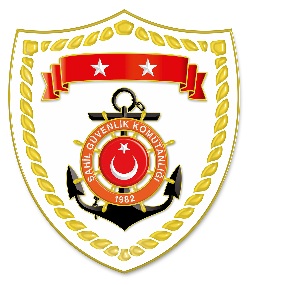 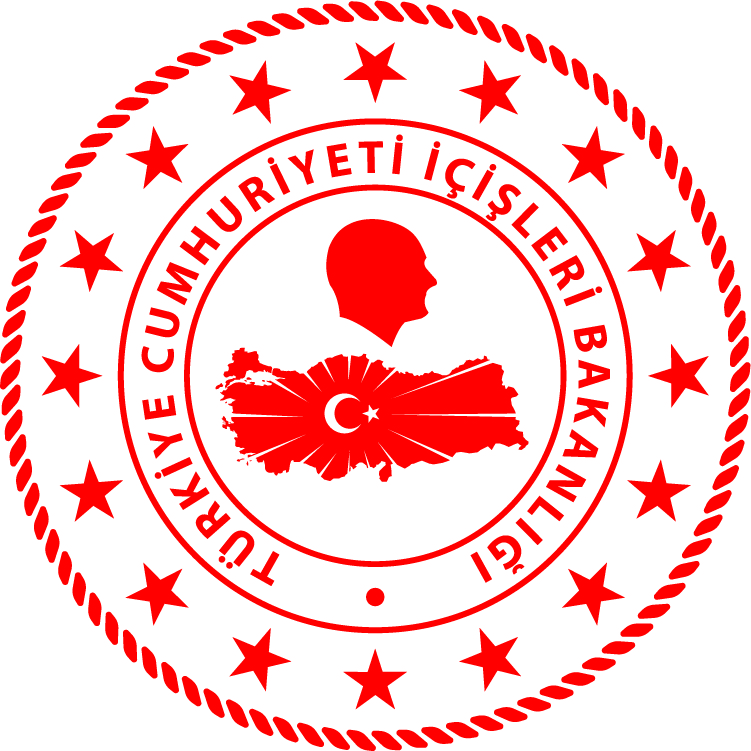 Karadeniz BölgesiEge BölgesiS.NUTARİHTESPİTUYGULANAN İDARİ PARA CEZASI MİKTARI (TL)CEZANIN KESİLDİĞİİL/İLÇE-MEVKİİAÇIKLAMA108 Nisan 2021Balıkçı Gemileri İzleme Sistemi (BAGİS) cihazını işler vaziyette bulundurmamak32.730SİNOP/GerzeToplam 6 işleme 138.345 TL idari para cezası uygulanmıştır.208 Nisan 2021Başka ülkenin Münhasır Ekonomik Bölgesinde izinsiz avlanmak 98.199SİNOP/GerzeToplam 6 işleme 138.345 TL idari para cezası uygulanmıştır.308 Nisan 2021Yasak sahada su ürünleri avcılığı yapmak (4 İşlem)7.416SİNOP/GerzeToplam 6 işleme 138.345 TL idari para cezası uygulanmıştır.S.NUTARİHTESPİTUYGULANAN İDARİ PARA CEZASI MİKTARI (TL)CEZANIN KESİLDİĞİİL/İLÇE-MEVKİİAÇIKLAMA108 Nisan 2021Amatör balıkçılık turizm izin belgesi olmamak5.454İZMİR/Çeşme1 işleme 5.454 TL idari para cezası uygulanmıştır.